(When describing the controls to reduce the risk associated with each hazard the above hierarchy must be followed, with personal protective equipment as the last means of control)By signing this form, you acknowledge that you understand the hazards and associated controls:Supervisor’s Name                                                   Supervisor’s SignatureJob/Position/Work Type:General Equipment RepairLocation of Work:U of L CampusDate: Assessment completed by:Assessment completed by:Reviewed/Revised:Assessment completed by:Assessment completed by:Reviewed/Revised:Activity/Task(List all tasks and activities of the job/work)Description ofHazardNote: There may be more than one hazard associated with an activity or task.Likelihood (L)Severity (S)Risk Total = (L*S)Rating (High, Moderate, Low)Hierarchy of Hazard Controls (OHS Code 2009, Part 2 section 9)Elimination/Substitution (E/S) if this not an option the following hierarchy of controls is to be followed:Engineering Controls (EC) Administrative Controls (AC)Personal Protective Equipment (PPE) 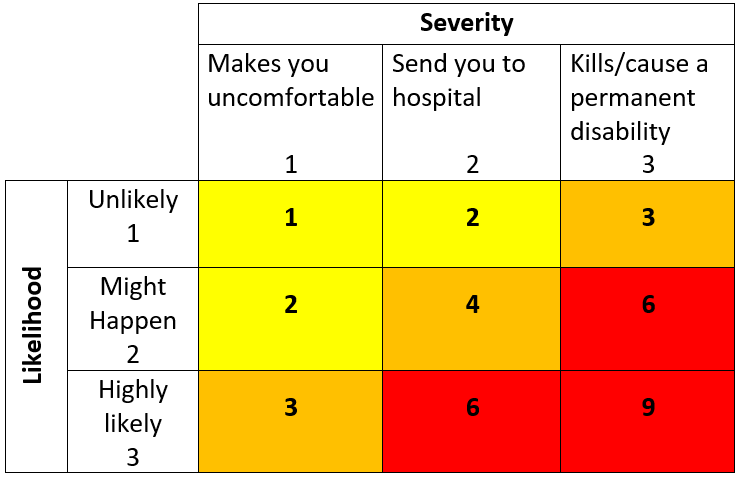 General Equipment RepairContact injuries: -entanglement, -pinch points-drawing-in, -abrasions, -cuts, punctures-severing-burns, -electrical shock, -electrocutionFireSlips, trips, fallsExcessive noiseEye injuryE/S – Contract repair work to external service providerEC – Physical barriers/guards on equipment used, energy source isolation using lock-out-tag-out proceduresAC – Follow safe work procedures on equipment repair and lock-out/tag-out procedures, authorized personnel in workshop/area only, competent trained personnel working on equipment, all workshop tools and equipment is regularly maintained and serviced, electrical cables and plugs regularly visually inspected for damage, defective equipment is reported and taken out-of-service until the repair has been effected, flammable substances kept in appropriate fire resistant cabinet, fire extinguisher and evacuation procedures in place.PPE – CSA approved steel-toed footwear, hearing protection, eye protection, glovesE/S – Contract repair work to external service providerEC – Physical barriers/guards on equipment used, energy source isolation using lock-out-tag-out proceduresAC – Follow safe work procedures on equipment repair and lock-out/tag-out procedures, authorized personnel in workshop/area only, competent trained personnel working on equipment, all workshop tools and equipment is regularly maintained and serviced, electrical cables and plugs regularly visually inspected for damage, defective equipment is reported and taken out-of-service until the repair has been effected, flammable substances kept in appropriate fire resistant cabinet, fire extinguisher and evacuation procedures in place.PPE – CSA approved steel-toed footwear, hearing protection, eye protection, glovesWorking AloneIsolationLack of communicationMedical EmergencyInjury/illnessE/S – Work in teams or with another individualEC – Telephone, cell phoneAC – Fire extinguisher training current, working areas kept clear of obstructions and trailing cables, work area well lit, review Working Alone PolicyE/S – Work in teams or with another individualEC – Telephone, cell phoneAC – Fire extinguisher training current, working areas kept clear of obstructions and trailing cables, work area well lit, review Working Alone PolicyManual material handling - lifting; moving heavy items Musculoskeletal injuriesSlips, trips, fallsEC – Use of manual handling aids (e.g. carts, mechanical lifting devices, trolley) AC – Training and proper lifting techniques used, ask for assistance when lifting large, bulky items, prior to difficult lifting, agree on a safe system of work and ensure clear path; spotters; “Move Safe” trainingEC – Use of manual handling aids (e.g. carts, mechanical lifting devices, trolley) AC – Training and proper lifting techniques used, ask for assistance when lifting large, bulky items, prior to difficult lifting, agree on a safe system of work and ensure clear path; spotters; “Move Safe” trainingWorking with/ around hazardous substancesDermatitisSkin sensitizationIrritating/toxic vaporsDust/vapor inhalationEye injuryChronic exposure (irritation, allergic reaction)E/S – Substitute a less toxic product if possibleEC – VentilationAC – WHMIS training current, Safety Data Sheet (SDS)/ Materials Safety Data Sheet (MSDS) is available for reference, all containers used for storage of hazardous and non-hazardous substances are labelled indicating their contents.PPE – Eye protection, fit-tested respirator, gloves (as required).E/S – Substitute a less toxic product if possibleEC – VentilationAC – WHMIS training current, Safety Data Sheet (SDS)/ Materials Safety Data Sheet (MSDS) is available for reference, all containers used for storage of hazardous and non-hazardous substances are labelled indicating their contents.PPE – Eye protection, fit-tested respirator, gloves (as required).Working at heights (e.g. ladder)Fall from heightStruck by falling objectsE/S – Move work to ground level when possibleAC – Safe work procedures/training on working at heights (e.g. ladders/lifts), Fall Protection Plan (as required), formal documented inspection of ladders carried out and records kept on file, visual inspection of lift/ladder for damage by user prior to use, separate work area (e.g. scissor gates, caution tape) to prevent pedestrian trafficPPE – Travel restraint, fall arrest equipment, hard hat (as required)E/S – Move work to ground level when possibleAC – Safe work procedures/training on working at heights (e.g. ladders/lifts), Fall Protection Plan (as required), formal documented inspection of ladders carried out and records kept on file, visual inspection of lift/ladder for damage by user prior to use, separate work area (e.g. scissor gates, caution tape) to prevent pedestrian trafficPPE – Travel restraint, fall arrest equipment, hard hat (as required)Welding/SolderingBurnsExposure to toxic fumes/gasesEye injuryProperty damageFire/explosionExcessive noiseRadiationMusculoskeletal injuriesE/S – Contract work to external service providerEC – Ventilation, shielding/welding screensAC – Safe work procedures/training, regular equipment inspections, hot work permit/fire watch (as required), fire extinguisher and evacuation procedures, proper lifting, minimize vibration, keeping work at comfortable height, regular work breaks, work performed in areas free of combustible materials, cylinders stored/chained in upright position, level of noise measured, and suitable hearing protection used.PPE – Eye/face protection, protective clothing, hearing protection, fit-tested respirator, gloves (as required)E/S – Contract work to external service providerEC – Ventilation, shielding/welding screensAC – Safe work procedures/training, regular equipment inspections, hot work permit/fire watch (as required), fire extinguisher and evacuation procedures, proper lifting, minimize vibration, keeping work at comfortable height, regular work breaks, work performed in areas free of combustible materials, cylinders stored/chained in upright position, level of noise measured, and suitable hearing protection used.PPE – Eye/face protection, protective clothing, hearing protection, fit-tested respirator, gloves (as required)Worker NameSignatureDate